Конспект занятия по художественной литературе в средней группе на тему чтение русской народной сказки «У Солнышка в гостях».Цель: формирование у детей интереса к чтению.Задачи:Формировать желание оказывать помощь, нуждающимся в ней. Развивать умение слушать и понимать услышанное. Воспитывать интерес и любовь к устному народному творчеству.Материалы: русская народная сказка «У Солнышка в гостях».Ход занятия.Организационный момент.Воспитатель: Оно по небу гуляет
И за тучки исчезает,
В ночь уйдет за горизонт,
Отдыхать оно идет.
Утром снова возвратится,
У него лучи, как спицы,
Отражаются в воде
И в колодце, и в ведре.
Блики спрятались у донца,
Освещает Землю...О чем эта загадка?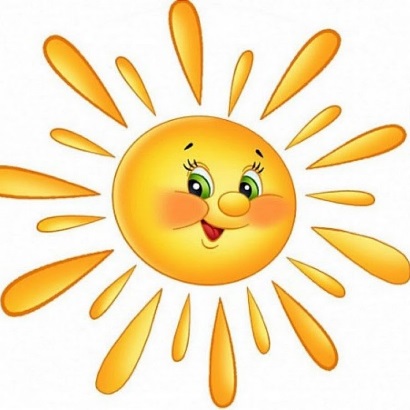 Солнышко приносит людям и всем живым существам на Земле тепло и свет. Летом солнце светит дольше и ярче.Тучка прячется за лес,Смотрит солнышко с небесИ такое чистое,Доброе, лучистое.Если б мы его досталиС ним бы вместе поиграли.Предлагаю послушать русскую народную сказку «У Солнышка в гостях»(чтение или прослушивание аудио сказки).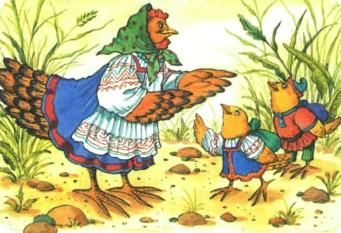 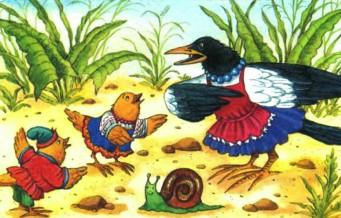 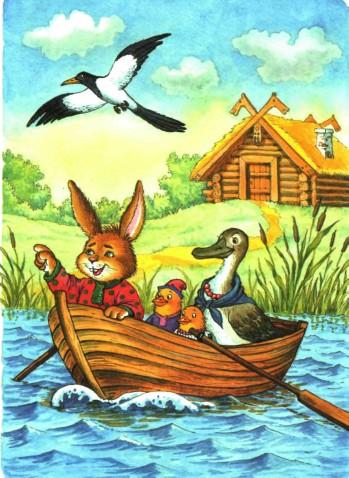 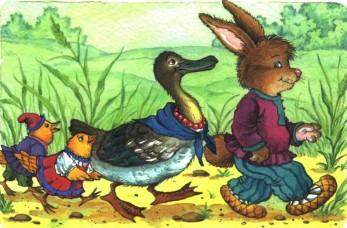 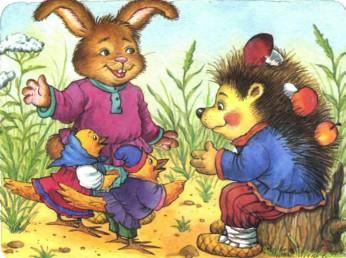 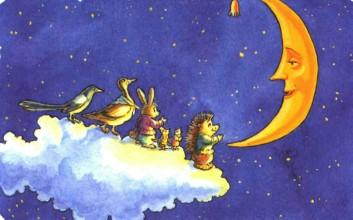 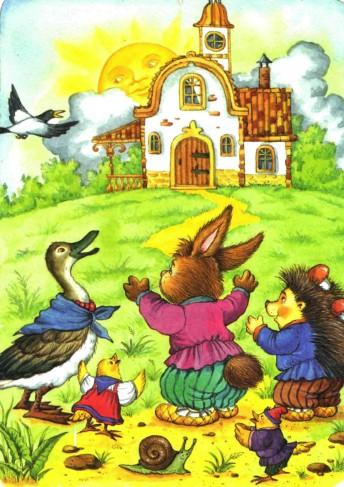 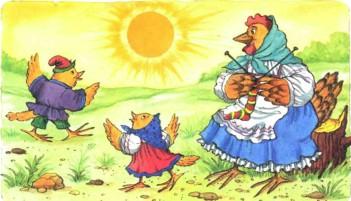 Давайте нарисуем главного героя сказки – Солнышко. Пусть у каждого оно будет свое.Итог занятия: как называлась сказка, которую мы прослушали? О чем эта сказка? Перечислите, кто спасал Солнышко. Почему Солнышко не светило несколько дней?Спасибо за внимание!